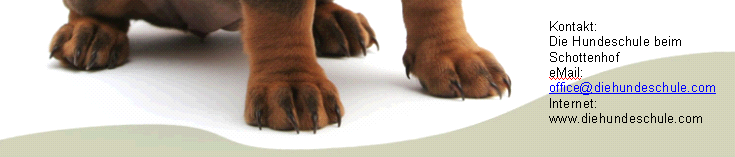        Anmeldeformular              Anmeldung zur Veranstaltung:           Datum:Name Besitzer:						Tel. Nr.:Hund Name /Rasse:						Alter d. Hundes:                     Begleitperson     Anzahl: …..............                                 Kinder               Anzahl: …..............                 --------------------------------------------------------------------------------------------------------------Bei Nichterreichung der Mindestteilnehmerzahl bis Meldeschluss behält sich der Veranstalter die Absage der Veranstaltung vor. Eingezahlte Beträge werden dann rückerstattet.Die Anzahlung und schriftliche Anmeldung fixiert die Teilnahme zur Veranstaltung und die Buchung der Unterkunft. Bei Stornierung wird dieser Betrag für die Abdeckung von anfallenden Stornogebühren verwendet – bleiben daraus Restbeträge werden diese rückerstattet.               Bei Absage der Teilnahme an der Veranstaltung seitens des Teilnehmers gelten neben den Stornogebühren aus der 
              Reservierung der jeweiligen Unterkunft, seitens des Veranstalters folgende               Stornogebühren:Bis 4 Wochen vor Veranstaltungsbeginn                                         keine Stornogebühr4 Wochen bis 5 Tage vor Veranstaltungsbeginn                             Stornogebühr € 50,--  (für Organisationsaufwand)Stornierung in den letzten fünf Tagen vor Veranstaltungstermin     gesamter Seminarbetrag fällig 
Die Nennung eines Ersatzteilnehmers für die Veranstaltung  ist möglich.Für die reservierte Unterkunft gelten die Stornogebühren des Quartiergebers.Gültiger Impfpass und Haftpflichtversicherung für den Hund sind Voraussetzung für die Teilnahme an der Veranstaltung.Die Teilnahme an den praktischen Übungen und Ausflügen erfolgt auf eigene Gefahr. Für Schäden wird vom Veranstalter keine Haftung übernommen. Eltern haften für ihre Kinder.Mit Ausfüllung und Abgabe der Anmeldung bestätigt der Teilnehmer, dass der Veranstalter von allen Haftungsverpflichtungen freigestellt ist. Der/die Teilnehmer stimmen zu, dass Fotos die um Zuge der Veranstaltung aufgenommen werden, auf der Homepage veröffentlich werden dürfen.Bitte diese Anmeldung unbedingt ausgefüllt per Mail an office@diehundeschule.comin der Hundeschule beim Schottenhof zurücksenden bzw. abgeben.Datum:						Unterschrift (Name):